T.C.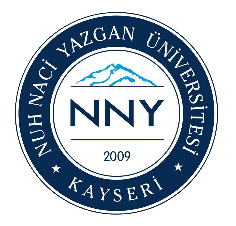 NUH NACİ YAZGAN ÜNİVERSİTESİ REKTÖRLÜĞÜ	Öğrenci İşleri Daire Başkanlığına	2018-2019 Eğitim-Öğretim yılı Bahar yarıyılındaki şartlı başarılı (FX) veya başarılı olduğum aşağıdaki dersler için not yükseltmek amacı ile bütünleme sınavına girmek istiyorum. Yarı yılsonu notum ne olursa olsun, bütünleme sınavı sonucunda aldığım notun geçerli olacağını kabul ve beyan eder, gereğini arz ederim.DERSLERNOT: Başvuruların bütünleme sınav tarihinden en geç bir gün önce yapılması gerekmektedir. Adı ve Soyadı....../....../201..……………..(imza)Öğrenci No....../....../201..……………..(imza)Bölümü....../....../201..……………..(imza)Fakültesi....../....../201..……………..(imza)Cep Tel No....../....../201..……………..(imza)Dersin KoduDersin AdıYarı yılsonu Sınavı SonucuBütünlemeSınav Tarihi12345